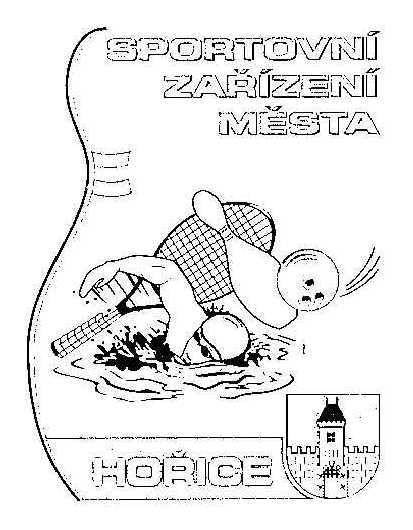 VÝROČNÍ ZPRÁVAZA ROK 2017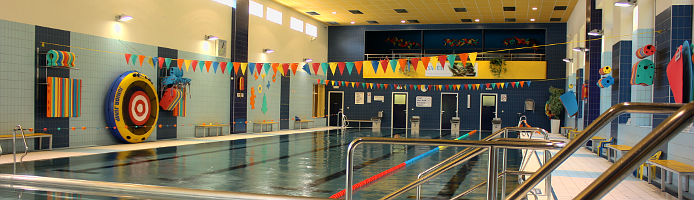 SPORTOVNÍ ZAŘÍZENÍ MĚSTA HOŘICEV Hořicích 12. března 2018                                               zpracoval: Petr Rücker                                                                                                                 ředitel SZMHObsah:1. Základní údaje2. Provoz areálu bazénu3. Sportoviště převzatá od TJ Jiskra4. Veřejná sportoviště a dětská hřištěPřílohy:č. 1 Tržby - areál bazén 2017 ( srovnání 2011 - 2017)č. 2 Návštěvnost bazénu v letech 2010 až 2017č. 3 Ceník SZMH č. 4 Výsledovka za období 20171. Základní údaje Název:          Sportovní zařízení města HořiceSídlo:            Janderova 2156, 508 01 HořiceIČ:                  71179259DIČ:               CZ 71179259Právní forma:    příspěvková organizaceZřizovatel:          Město Hořice, náměstí Jiřího z Poděbrad 342                              508 01 Hořice                              IČ: 00271560 ,   DIČ: CZ00271560Statutární orgán:    ředitel SZ města Hořice                                    Ing. Petr RückerHlavní činnost:        správa a provozování veřejných sportovišť města Hořice a provozování                                    plaveckého bazénu, poskytování tělovýchovných a sportovních služeb                                    v oblasti plaváníDoplňková činnost: masérské, rekondiční a regenerační služby – provozování sauny                                     provozování tělocvičných a sportovních zařízení – kuželna, squash                                     hostinská činnost – provozování občerstvení                                     pořádání kulturních, zábavných a sportovních akcí                                     pořádání odborných kurzů                                     pronájem prostor pro provozování nápojových automatů                                     činnost plaveckého oddílu RejnokKontakt:          606 048 131 – ředitel                          724 791 113 – vedoucí plavecké školy                          602 238 534 – recepce, 724 791 114 – účetní                          e-mail:            info@sporthorice.czSeznam zaměstnanců a externích spolupracovníků SZMH :Ředitel: Ing. Petr RückerVedoucí plavecké školy: Mgr. Max Politzer Účetní: Miroslava TomáškováInstruktor plavání: Hana Brádlová, Iveta Dvořáková, Lucie Samková, Eva MikasováStrojník: Josef Pour, Ivo Zeman, Martin SodomekObsluha sauny, masér(ka): Šárka Bartoníčková, Petra HorákováRecepční: Blanka Kubištová, Alena Vorlová, Renata KroupováÚklid areálu: Lucie Nováková, Lucie BřezákováSprávce sportovišť: Aleš PourDomovnice, úklid sokolovna – sportovní hala: Eva NykendajováExterní pracovníci:                                   Mgr. Pavel Urban – trenér oddílu Rejnok                                  Mgr. Milan Janata – instruktor plavání                                  Hana Bartošová – plavčík, instruktor plavání                                  Věra Buštová - recepční                                  Adéla Pourová – plavčík                                  Lucie Bartoníčková – plavčík, instruktor plavání                                  Monika Ersepková – úklidové práce2. Provoz areálu bazénu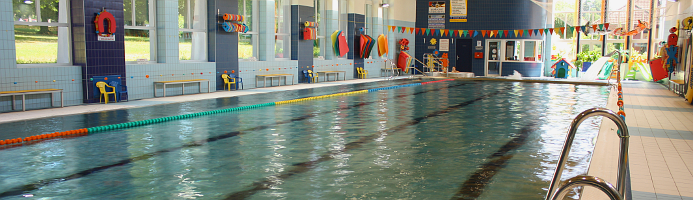  Z hlediska návštěvnosti bazénu  se v roce 2017 stejně jako v případě ostatních bazénů negativně projevila zima vhodná pro zimní sportovní aktivity, a to nejen na horách. Naopak byla zaznamenána rekordní tržba v návštěvnosti sauny a provozování masáží.  Významným přínosem do rozpočtu byly příjmy za tradiční plavecké kroužky a letní příměstské tábory, vzestup tržeb byl v roce 2017 oproti letům minulým též z pronájmu bazénu za účelem kojeneckého plavání paní Heleně Dlouhé. Z ekonomického hlediska lze hodnotit rok za zdařilý, vzniklý kladný hospodářský výsledek pokryl zbytek ztráty z minulých let a umožnil se souhlasem zřizovatele tvorbu rezervního fondu a fondu odměn.  V roce 2017 absolvovalo plaveckou výuku 22 základních škol a 36 mateřských školek, dopolední kapacita bazénu byla tak zcela naplněná. Plavecká škola opět uspořádala tři turnusy příměstských letních táborů se zcela naplněnou kapacitou a jarní a podzimní sled šesti plaveckých kroužků pro děti od 3 let. Během roku probíhalo pravidelné cvičení aquaaerobiku, cvičení pro těhotné, kondiční plavání, individuální výuka a cvičení pro seniory.
 Dále pokračovala spolupráce s Gymnáziem, SOŠ, SOU a VOŠ Hořice, Svazem diabetiků ze Dvora Králové, Celní správou středisko Miletín, Aqua Poděbrady, seniory Nový Bydžov, paní Kunešovou, paní Klůzovou a Mudr. Macákovou za účelem ozdravného cvičení a cvičení jógy a dalšími subjekty.
 Plavecký oddíl Rejnok pod trenérským vedením Mgr. Pavla Urbana sdružoval 22 plavců v žákovském věku. Tréninky probíhaly pravidelně 3x týdně mimo prázdninová období. Mladí plavci reprezentovali oddíl na tradičních oblastních závodech dle své věkové kategorie. Výsledky ze soutěží jsou prezentovány na webových stránkách SZMH.

 V areálu bazénu v roce 2017 pokračovala spolupráce s oddílem SKK Hořice formou pronájmu kuželny, dále s panem Kneiflem provozováním Sportbaru, s paní Vedrovou provozováním solária a paní Jiříkovou provozováním pedikúry. Veřejnost je o aktuálním provozu, cenách a akcích konaných v areálu informována formou webových stránek na www.sporthorice.cz, formou tištěného měsíčníku a ceníku, které jsou k dispozici u recepce bazénu a na nástěnce v okně Městské knihovny. V průběhu roku byla řešena řada oprav, případně výměna některých zařízení areálu, byla provedena renovace nábytku v odpočívárně sauny, výměna části oken v sauně nebo provedena kompletní výměna písků ve všech bazénových filtrech .
V průběhu roku byl pořízen automatický externí AED defibrilátor, který by měl v případě potřeby formou komunikace se záchranářem na základě automatické analýzy EKG zaručit co možná nejúčinnější první pomoc.
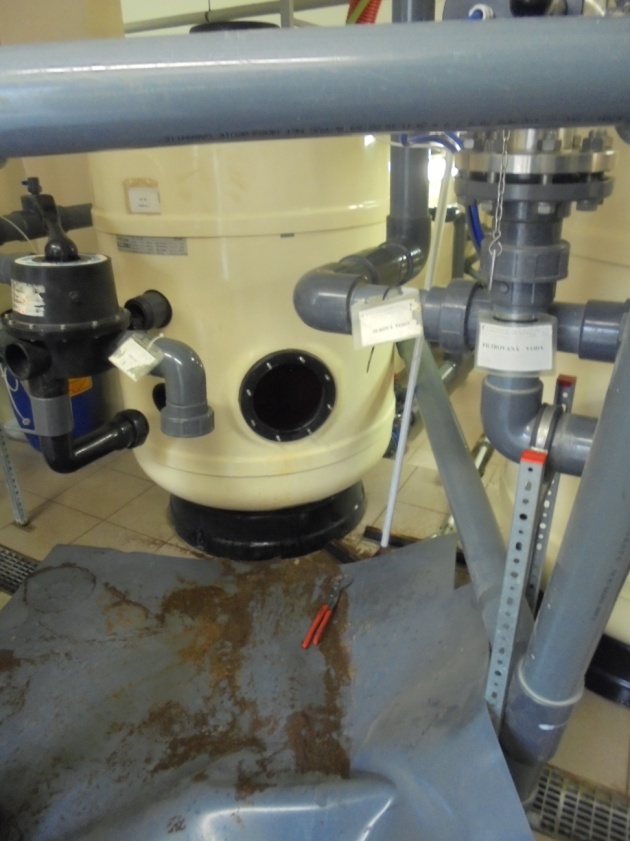 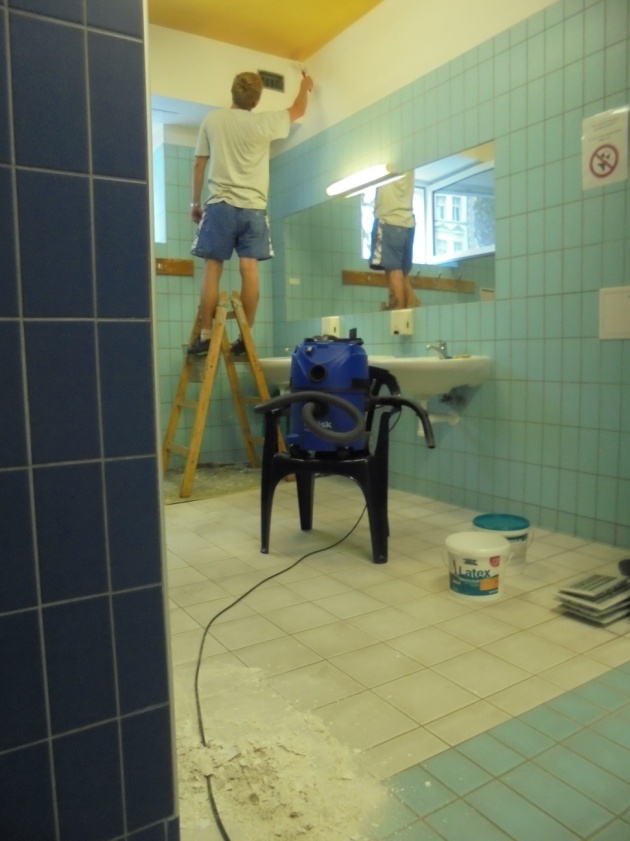  Během roku probíhaly v souladu s Vyhláškou 238/2011 Sb. pravidelné kontroly jakosti bazénové vody a vody v ochlazovacím bazénku sauny prováděné Zdravotním ústavem v Hradci Králové. Dále proběhly kontroly provozu bazénu a provozu sauny Krajskou hygienickou stanicí KH kraje se závěrem:  bez zjištění rozporů s požadavky na ochranu veřejného zdraví.  3. Sportoviště převzatá od TJ Jiskra Hořice Sportoviště převzatá od TJ Jiskra – areál haly se sokolovnou a sálky, fotbalový areál a volejbalové hřiště slouží převážně ke sportovní činnosti oddílům TJ Jiskra, Sokola a dále základním školám pro výuku tělesné výchovy, případně dalším soukromým subjektům. Během roku, zejména pak v letních měsících, je objekt haly pronajímán k různým soustředěním a akcím sportovních klubů, např. Sokol Hradec Králové, oddíl basketbalu z Rosic u Brna, Aikido Praha, oddíl stolního tenisu TTC Praha a TTC Brandýs n L a další.
  V prostorách sokolovny proběhly tradiční kulturně zábavné akce pořádané sportovními oddíly basketbalu a fotbalu.
  V průběhu roku byly prováděny ve všech objektech nutné opravy a údržbové práce.
 Ve spolupráci s městem Hořice byl upraven rozvod topení v budově staré sokolovny tak, aby mohl být regulován ohřev sálků samostatně, dále byly vyměněny venkovní vstupní dveře do sálku pro kulturisty. Ve spolupráci s oddílem kulturistiky byly prováděny další navazující opravy a úpravy prostor pro kulturisty.  Ve velké hale byly kompletně vyměněny ochranné sítě, před budovou byla zrekonstruována odpadní šachta a provedena řada dalších drobných oprav. Stále zůstává nevyřešený problém s technickým stavem hlavního fotbalového hřiště, které nemá funkční drenážní odvodnění ani závlahový systém. Řešení havarijního stavu budovy kabin, sprch a ostatního zázemí je plánováno na období 2018/2019. Z tohoto důvodu byly prováděny pouze nezbytně nutné opravy pro fungování těchto prostor. 
 V průběhu roku byl pořízen kontejner pro odvoz posekané trávy z fotbalových hřišť, nová lajnovačka, hnojička a nová plechová garáž.
 Byla navázána spolupráce s firmou Agrom Třebnouševes, se kterou byla podepsána nájemní smlouva na využívání vřetenové sekačky na dobu 10 ti let. Celková výše nájmu byla dohodnuta pouze ve výši pořizovací ceny stroje.4. Veřejná sportoviště a dětská hřiště V roce 2017 spravovalo SZMH v Hořicích a okolí celkem 17 dětských hřišť a veřejných sportovišť. Mezi nové objekty patří  herní prvky ve Smetanových sadech, které byly realizovány v květnu 2017 a workoutový park před hasičskou zbrojnicí, který byl zhotoven v měsíci září.                    

 Během roku byla prováděna v souladu s platnou legislativou třístupňová kontrola. Minimálně 1x týdně bylo kontrolováno každé dětské hřiště strojníkem, probíhaly čtvrtletní kontroly stavu hřišť a stavu odstranění zjištěných závad ředitelem SZMH a 27. 10. byla provedena hlavní roční kontrola herních a sportovních zařízení oprávněným revizním technikem.  V závěrečné zprávě jsou konstatovány případné závady, či rizika a doporučení k jejich odstranění. Zjištěné nedostatky jsou postupně odstraňovány.
 Vyjma postupného odstraňování zjištěných závad patří mezi pravidelné činnosti zejména natíraní dřevěných částí herních prvků, výměna a případné doplňování písků v pískovištích, odstraňování plevelů a často i nepořádku po méně ukázněných návštěvnících.
 Vzhledem k předpokládané životnosti zejména dřevěných prvků bude nutné počítat s průběžným nahrazováním stávajících hřišť za nové herní prvky.
 SZMH i nadále na základě smluvního vztahu zajišťovalo provoz a údržbu kašny na náměstí.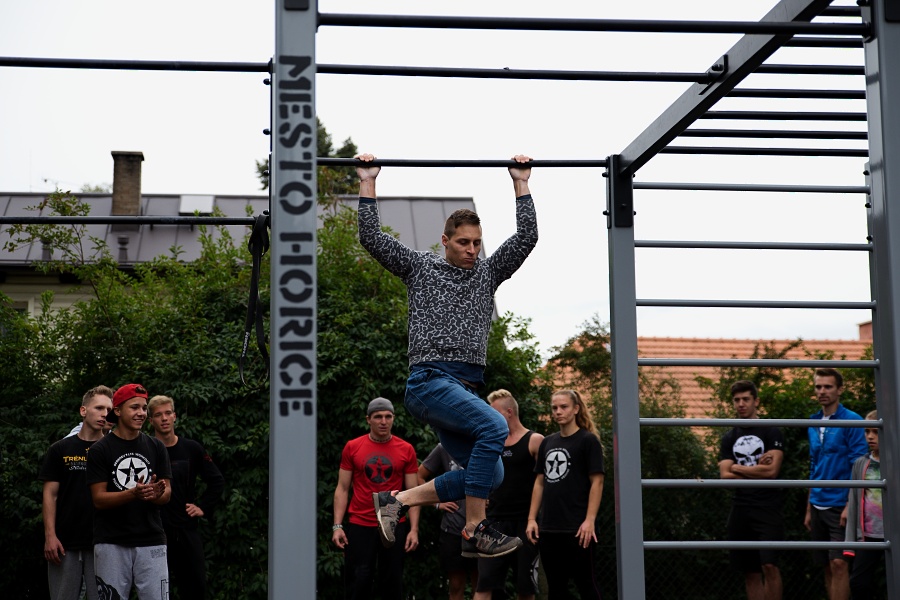 . V Hořicích 12. 3. 2018                                                  zpracoval: Petr Rücker, ředitel SZMHNávštěvnost:bazén 68 000
sauna 5 800
masáže 1 400
squash 1 700
venkovní hřiště 4 900
kuželky 5 100
cvičení 800
solárium 500
pedikúra 700celkem: 88 900

